(公財)新潟県国際交流協会新潟県の国際交流･国際協力団体に関する調査票（国際交流団体用）貴団体の概要及び活動内容について、平成２９年９月１日現在でご記入ください。ご記入いただいた内容は、新潟県国際交流協会ホームページや新潟県が発行する「国際交流概要」等で公表いたします。公表したくない項目は回答欄内に「非公表」と赤字でご記入ください。問１：貴団体の概要について　　貴団体の概要についてご記入ください。問２：貴団体の活動内容について貴団体の平成28年度の活動内容について、該当する欄に簡潔にご記入ください（複数回答可）。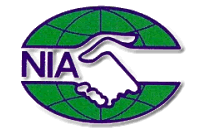 ご協力ありがとうございました。　　　　※公益/一般社団・公益/一般財団・独立行政法人、特定非営利活動法人、株式会社等も明記してください。※公益/一般社団・公益/一般財団・独立行政法人、特定非営利活動法人、株式会社等も明記してください。※公益/一般社団・公益/一般財団・独立行政法人、特定非営利活動法人、株式会社等も明記してください。事務局所在地事務局所在地〒※ビル名やマンション名、個人宅の場合は「○○方」も明記してください。〒※ビル名やマンション名、個人宅の場合は「○○方」も明記してください。〒※ビル名やマンション名、個人宅の場合は「○○方」も明記してください。電話番号電話番号ファックス番号電子ﾒｰﾙｱﾄﾞﾚｽ電子ﾒｰﾙｱﾄﾞﾚｽ新潟県国際交流協会からのメールによるイベント等の情報提供を希望しますか？（どちらかに○） 希望する ・ 希望しない新潟県国際交流協会からのメールによるイベント等の情報提供を希望しますか？（どちらかに○） 希望する ・ 希望しない新潟県国際交流協会からのメールによるイベント等の情報提供を希望しますか？（どちらかに○） 希望する ・ 希望しないﾎｰﾑﾍﾟｰｼﾞURLﾎｰﾑﾍﾟｰｼﾞURL設立目的（80字以内）設立目的（80字以内）設立年月日設立年月日（西暦）   　　年　　月　　日（西暦）   　　年　　月　　日（西暦）   　　年　　月　　日  　名  　名名スタッフ数スタッフ数専任　 　人 ／ 非専任　 　人 ／ その他（           　）　 人　専任　 　人 ／ 非専任　 　人 ／ その他（           　）　 人　専任　 　人 ／ 非専任　 　人 ／ その他（           　）　 人　会 員 数会 員 数※該当するものに人数・団体数を記入してください。個人会員　　  人　／　団体会員　　 　団体その他（　　　　　　　　）　　　　人※該当するものに人数・団体数を記入してください。個人会員　　  人　／　団体会員　　 　団体その他（　　　　　　　　）　　　　人※該当するものに人数・団体数を記入してください。個人会員　　  人　／　団体会員　　 　団体その他（　　　　　　　　）　　　　人会員入会条件会員入会の連絡方法※該当するものに○をつけてください。電話の場合は受付時間も記入してください。電話（  ：  ～  ：   ） ・　電子メール　・ その他（　　　　　　　　）※該当するものに○をつけてください。電話の場合は受付時間も記入してください。電話（  ：  ～  ：   ） ・　電子メール　・ その他（　　　　　　　　）※該当するものに○をつけてください。電話の場合は受付時間も記入してください。電話（  ：  ～  ：   ） ・　電子メール　・ その他（　　　　　　　　）会員会費※該当するものに○をつけてください。有の場合は金額等も記入してください。有（年額・月額　               円　）・　無※該当するものに○をつけてください。有の場合は金額等も記入してください。有（年額・月額　               円　）・　無※該当するものに○をつけてください。有の場合は金額等も記入してください。有（年額・月額　               円　）・　無刊行物刊行物会報　有（名称：　      　　   　　　　）・　無その他の定期刊行物（名称：　    　　　　　　　　　　）会報　有（名称：　      　　   　　　　）・　無その他の定期刊行物（名称：　    　　　　　　　　　　）会報　有（名称：　      　　   　　　　）・　無その他の定期刊行物（名称：　    　　　　　　　　　　）活動対象地域活動対象地域※該当するものに○をつけてください。国外の場合は国名も記入してください。国外：アジア ・ アフリカ ・ 欧州 ・ 北米 ・ 南米 ・ 大洋州 ・ その他（国名：        　　  　　　　　　）国内：県外 ・ 県内全域 ・ 上越 ・ 中越 ・ 下越 ・ 佐渡※該当するものに○をつけてください。国外の場合は国名も記入してください。国外：アジア ・ アフリカ ・ 欧州 ・ 北米 ・ 南米 ・ 大洋州 ・ その他（国名：        　　  　　　　　　）国内：県外 ・ 県内全域 ・ 上越 ・ 中越 ・ 下越 ・ 佐渡※該当するものに○をつけてください。国外の場合は国名も記入してください。国外：アジア ・ アフリカ ・ 欧州 ・ 北米 ・ 南米 ・ 大洋州 ・ その他（国名：        　　  　　　　　　）国内：県外 ・ 県内全域 ・ 上越 ・ 中越 ・ 下越 ・ 佐渡活動内容ＰＲやメッセージ等（80字以内）活動内容ＰＲやメッセージ等（80字以内）大分類中分類事業名期間内容①国際交流ア 人的交流イ 文化交流ウ 姉妹都市交流エ ホームステイ・ホームビジットオ 留学の斡旋　カ その他②経済交流ア 視察団の派遣・受入イ 外国人研修生・インターン等受入ウ 技術交流エ 経済セミナー開催オ フェアトレード実施カ その他③国際協力ア 人材育成　イ 機器・設備寄贈ウ インフラ整備エ 技術指導オ 調査研究カ 共同開発キ リサイクル物品回収・物品寄附受付ク その他④在住外国人支援ア 生活相談イ 情報提供ウ 日本語教室エ 学習支援オ イベント交流カ ボランティア派遣キ その他⑤国際理解ア 外国語講座イ 国際理解講座ウ 教材等の貸出エ 料理教室オ 広報紙発行カ 講演・シンポジウム等開催キ その他⑥助成金の交付⑦その他